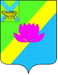 КОНТРОЛЬНО-СЧЕТНАЯ ПАЛАТАЛЕСОЗАВОДСКОГО ГОРОДСКОГО ОКРУГАСТАНДАРТ ВНЕШНЕГО ФИНАНСОВОГО КОНТРОЛЯ СФК КСП ЛЕСОЗАВОДСКОГО ГОРОДСКОГО ОКРУГА« Финансово-экономическая экспертиза проектов муниципальных  программ»                                Утвержден распоряжением                                      председателя Контрольно-счетной палаты                     от 25.07.2014 г № 17-р                                    Г. ЛесозаводскСодержаниеОбщие положения1.1.Стандарт СФК  «Финансово-экономическая экспертиза проектов муниципальных программ» (далее - Стандарт) разработан в соответствии с:-  Федеральным законом от 07.02.2011 № 6-ФЗ «Об общих принципах организации и деятельности контрольно-счетных органов субъектов Российской Федерации и муниципальных образований»;- Положением о Контрольно-счетной палате Лесозаводского городского округа, утвержденного решением Думы Лесозаводского городского округа от 04.12.2012 г №585; - Регламентом Контрольно-счетной палаты Лесозаводского городского округа.    1.2. Настоящий Стандарт разработан в соответствии с Общими требованиями к стандартам внешнего государственного и муниципального финансового контроля, утвержденными Коллегией Счетной палаты Российской Федерации (протокол от 12.05.2012 № 21К (854)).1.3. Стандарт определяет общие требования и принципы проведения Контрольно-счетной палатой  финансово-экономической экспертизы проектов муниципальных программ Лесозаводского городского округа, а также проектов изменений действующих муниципальных программ  (далее - муниципальных программ) в пределах полномочий Контрольно-счетной палаты Лесозаводского городского округа.     1.4.Стандарт является обязательным к применению должностными лицами Контрольно-счетной палаты Лесозаводского городского округа и привлеченными экспертами, участвующими в проведении финансово-экономической экспертизы проектов муниципальных программ.       1.5.Финансово-экономическая экспертиза (далее - экспертиза) проектов муниципальных программ осуществляется Контрольно-счетной палатой Лесозаводского городского округа  на основании п. 7 ч. 2 ст. 9 Федерального закона от 07.02.2011 № 6-ФЗ «Об общих принципах организации и деятельности контрольно-счетных органов субъектов Российской Федерации и муниципальных образований» и п.7 ч.1 ст.6 Положения о Контрольно-счетной палате Лесозаводского городского округа, утвержденного решением Думы Лесозаводского городского округа от 04.12.2012 г №585-НПА.           1.6.Экспертизы проектов муниципальных программ являются экспертно-аналитическими мероприятиями, проводимыми в рамках предварительного контроля  муниципальных правовых актов.          1.7.Целью финансово-экономической экспертизы является подтверждение полномочий по установлению/изменению расходного обязательства, подтверждение обоснованности размера расходного обязательства, установление экономических последствий принятия нового/изменения действующего расходного обязательства для бюджета  Лесозаводского городского округа.           1.8.Экспертиза проекта муниципальной программы не предполагает оценку общего социального, экономического эффекта от реализации муниципальной программы, определение масштаба и динамики негативных и позитивных социальных воздействий при принятии или непринятии программы. В пределах своей компетенции Контрольно-счетная палата Лесозаводского городского округа вправе выражать свое мнение по указанным аспектам.           1.9.Экспертиза проекта муниципальной программы включает оценку его соответствия Программе комплексного социально-экономического развития Лесозаводского городского округа, нормам, установленным законами и иными нормативными правовыми актами Российской Федерации, Приморского края, Лесозаводского городского округа в соответствующей сфере обеспечения жизнедеятельности городского округа.1.10.Заключение Контрольно-счетной палаты  по итогам экспертизы не должно содержать политических оценок проекта муниципальной программы.Основными задачами экспертизы проекта муниципальной программы является оценка:соответствия положений проекта муниципальной программы нормам законов и иных нормативных правовых актов;полноты анализа предметной ситуации и ее факторов;корректности определения ожидаемых результатов, целевых показателей (индикаторов) муниципальной программы;целостности и связанности задач муниципальной программы и мероприятий по их выполнению;обоснованности заявленных финансовых потребностей муниципальной программы.Финансово-экономической экспертизе подлежат проекты муниципальных программ или проекты изменений, вносимых в действующие муниципальные программы, в случае если такие программы содержат расходные обязательства муниципального образования, устанавливают изменение расходных обязательств муниципального образования и/или целевых индикаторов программ. Повторная финансово-экономическая экспертиза проводится в случае направления в Контрольно-счетную палату  проекта муниципальной программы (проекта изменений в муниципальную программу) повторно после устранения замечаний и рассмотрения предложений Контрольно-счетной палаты. Дополнительная финансово-экономическая экспертиза проводится в случае недостаточности информации и документов для подготовки положительного заключения при условии направления в Контрольно-счетную палату   дополнительной информации и документов вместе с проектом муниципальной программы (проектом изменений в муниципальную программу).	Положительным заключением в целях настоящей статьи считается заключение, в котором по итогам финансово-экономической экспертизы замечания и предложения отсутствуют.Также дополнительная финансово-экономическая экспертиза может проводиться при единичных изменениях параметров программы, не связанных с целями, задачами, сводными мероприятиями (например, корректировка объема финансирования отдельных мероприятий) при наличии положительного заключения по итогам финансово-экономической экспертизы ранее рассмотренного варианта проекта.1.14. Основные термины и понятия: финансово-экономическая экспертиза проекта муниципальной программы – экспертно-аналитическое мероприятие, представляющее собой исследование на  предварительном этапе контроля с целью оценить проект правового акта с точки зрения обеспеченности проектируемых решений финансовыми, организационными и иными мерами, целесообразности предполагаемых затрат с учетом ожидаемых результатов;целевые ( индикативные) показатели, индикаторы – показатели,  установленные программой, для оценки степени достижения поставленных программой целей и задач. 2. Требования к проведению экспертизы проекта муниципальной программы2.1. Объем экспертизы проекта муниципальной программы определяется должностным лицом КСП, ответственным за ее проведение, исходя из целей и задач экспертизы и условий ее проведения (срока подготовки заключения, а также полноты представленных материалов и качества их оформления). 2.2. При необходимости должностным лицом КСП при проведении экспертизы могут быть определены вопросы, на которые участвующим в проведении экспертизы, предлагается обратить особое внимание. 2.3. При проведении экспертизы проекта муниципальной программы учитываются результаты ранее проведенных контрольных и экспертно-аналитических мероприятий в соответствующей сфере формирования и использования средств городского округа. 2.4. В ходе проведения экспертизы проектов муниципальных программ подлежат рассмотрению следующие вопросы:соответствие целей программы поставленной проблеме, соответствие планируемых задач целям программы;соответствие целей, задач программы Программе комплексного социально-экономического развития Лесозаводского городского округа ;четкость формулировок целей и задач, их конкретность и реальная достижимость в установленные сроки реализации программы;наличие измеряемых (натуральных и стоимостных) показателей, позволяющих оценить степень достижения целей и выполнения задач;взаимосвязанность программных мероприятий, в том числе по срокам реализации, отсутствие дублирования мероприятий других действующих/принимаемых программ;соответствие программных мероприятий целям и задачам программы;наличие и обоснованность промежуточных планируемых результатов;обоснованность объемов финансирования программных мероприятий;обоснованность источников финансирования и их структуры по программным мероприятиям, для бюджетного финансирования – в разрезе целевых статей и направлений расходования;обоснованность объемов и механизма привлечения внебюджетных источников финансирования, полноты использования возможностей привлечения средств иных бюджетов бюджетной системы Российской Федерации, а также средств иных источников для реализации муниципальной программы;четкая формулировка, простота понимания индикаторов (целевых, индикативных показателей);наличие достоверного источника информации или методики расчета индикаторов (целевых, индикативных показателей);наличие взаимосвязи между индикаторами (целевыми, индикативными показателями) и программными мероприятиями;наличие ответственных лиц (подразделений) за реализацию программы в целом и за исполнение отдельных программных мероприятий;механизм управления программой, в том числе схемы мониторинга реализации программы и взаимодействия заказчиков и исполнителей программных мероприятий.2.5. Экспертиза проектов об изменении муниципальных программ осуществляется в порядке, определенном для экспертизы проекта муниципальной программы с освещением вопросов правомерности и обоснованности предлагаемых изменений муниципальной программы, соответствия их показателям бюджета муниципального образования, а также:корректности предлагаемых изменений (отсутствие изменений программы «задним числом»);логичности предлагаемых изменений (отсутствие внутренних противоречий в новом варианте программы; согласованность изменений финансирования, программных мероприятий, целевых (индикативных) показателей и ожидаемых результатов);целесообразности предлагаемых изменений (потенциальная эффективность предлагаемых мер);устранения или сохранения нарушений и недостатков программы, отмеченных Контрольно-счетной палатой  ранее по результатам экспертизы проекта программы.2.6. Срок проведения экспертизы проекта муниципальной программы составляет  (5) рабочих дней, исчисляемых со дня, следующего за днем поступления проекта в Контрольно-счетную палату. Срок проведения экспертизы проекта об изменении муниципальной программы составляет (3) рабочих дня, исчисляемых со дня, следующего за днем поступления проекта в Контрольно-счетную палату.       3. Требования к оформлению результатов экспертизы3.1. По результатам проведения экспертизы составляется заключение Контрольно-счетной палаты по итогам финансово-экономической экспертизы проекта муниципальной программы (далее – заключение).3.2. Заключение состоит из вводной и содержательной частей.3.3. Во вводной части заключения указываются реквизиты документов, на основании и с учетом которых проведена экспертиза, перечень документов, предоставленных с проектом муниципальной программы, перечень дополнительно запрошенных и/или изученных в ходе экспертизы документов, материалы которых были учтены при подготовке заключения, сведения о привлеченных экспертах, описываются исследуемые расходные обязательства. 3.4. В содержательной части заключения исследуется муниципальная программа, в том числе общее изменение объема финансирования с оценкой его обоснованности, проверяются соответствие объемов финансирования паспорту программы, изменение целевых показателей в связи с изменением объемов финансирования с оценкой их обоснованности; дается оценка финансовых последствий принимаемых изменений; делаются выводы и даются рекомендации.В содержательной части заключения, как правило, отражаются наиболее существенные проблемные вопросы, выявленные в ходе экспертизы в отношении следующих элементов и принципиальных решений проекта муниципальной программы:анализа предметной сферы жизнедеятельности муниципального образования;определения целей, выбора ожидаемых результатов;постановки задач, выбора принципиальных подходов решения проблемы (улучшения состояния жизнедеятельности городского округа ); определение целевых, индикативных показателей (индикаторов);распределения задач и мероприятий между соисполнителями муниципальной программы;формирования программных мероприятий, в том числе определения параметров сводных муниципальных заданий на оказание муниципальных услуг (выполнение работ);установления финансовых потребностей муниципальной программы, в том числе с учетом выпадающих доходов бюджета муниципального образования при возникновении таковых в связи с принятием/изменением программы.Обязательно в содержательной части приводятся данные об общем объеме финансирования, в том числе по годам, при рассмотрении проекта вновь принимаемой программы, о сумме изменения объемов финансирования при рассмотрении проекта корректировки программы.3.5. При проведении повторной финансово-экономической экспертизы, дополнительной финансово-экономической экспертизы во вводной части указывается причина их проведения (устранение замечаний, предоставление дополнительных документов, изменение первоначального проекта муниципальной программы, в т.ч. объемов финансирования). В содержательной части по итогам повторной экспертизы необходимо описать устраненные по рекомендации Контрольно-счетной палаты нарушения и недостатки.3.6. При обнаружении в ходе проведения экспертизы коррупциогенных факторов в заключении Контрольно-счетной палаты по итогам экспертизы должна быть отражена соответствующая информация. Коррупциогенные факторы определяются в соответствии с Методикой проведения антикоррупционной экспертизы нормативных правовых актов и проектов нормативных правовых актов, утвержденной постановлением правительства РФ от 26.02.2010 № 96.3.7. Все суждения и оценки, отраженные в заключении, должны подтверждаться ссылками на исследованные положения проекта муниципальной программы и (при необходимости) на действующее законодательство, положения нормативно-правовых актов муниципального образования.3.8. В заключении Контрольно-счетной палаты  по итогам финансово-экономической экспертизы не даются рекомендации по утверждению или отклонению представленного проекта. В заключении выражается мнение о необходимости рассмотрения разработчиком программы замечаний и предложений, изложенных в заключении, внесения изменений в проект программы, либо информация об отсутствии замечаний и предложений по итогам экспертизы.3.9. Заключение Контрольно-счетной палаты по итогам финансово-экономической экспертизы проекта муниципальной программы (проекта изменений в муниципальную программу) подписывается должностным лицом Контрольно-счетной палаты, проводивщим экспертизу. Заключение направляется с сопроводительным письмом субъекту правотворческой инициативы, от которого проект был получен для проведения финансово-экономической экспертизы. 1.Общие положения ……………………………………..………………...     32.Требования к проведению экспертизы проекта муниципальной программы …………………...…….....…….....…….....…….....……...... 53.Требования к оформлению результатов экспертизы ……………… 6